Fiche d’inscriptionJe soussigné …………………………………………………………………………………………………………………………………………………….Accorde à l’A.L.N.M. l’autorisation de publier toutes images prises durant la pratique de la discipline, quelque soit le cadre ; ces images pouvant être exploitées dans le cadre de la promotion de notre discipline et du club, sans limitation de temps.Je prends acte que les installations du club font l’objet d’une surveillance vidéo avec enregistrement.Je déclare avoir pris connaissance du règlement intérieur du club qui est affiché à l’accueil.Mention « lu & approuvé »Date Signature Joindre Un certificat médical autorisant la pratique du tirUne copie d’une pièce d’identité (recto/verso)1 photo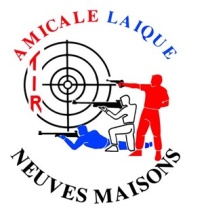 AMICALE  LAIQUE de  NEUVES  MAISONSSection TIR810, rue Pasteur54230 - Neuves Maisons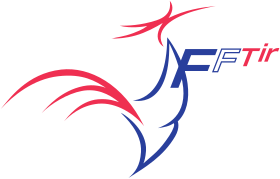 NOMPhoto d’identitéPrénom Photo d’identitéDate & lieu de naissancePhoto d’identitéAdressePhoto d’identitéCode postal & villePhoto d’identitéTél. fixe et mobilePhoto d’identitéAdresse courriel                                                       @Photo d’identitéSi complémentaire, club et Nr licencePhoto d’identitéDétention d’armeOUI  /  NON   (rayer la mention inutile)Photo d’identitéNouvel(le) adhérent(e) :Renouvellement :